DATE: 14/05/2019TO: ALL AMNESTY LOCAL GROUPS IN THE LONDON REGIONDear Local Group’s SecretaryNOMINATION OF REGIONAL REPRESENTATIVE FOR THE LONDON REGIONI have been appointed to manage the election to fill vacancy for a Regional Representative in London.Regional Representatives are a vital part of our activism in Amnesty UK. They support local groups within their region, lead on regional activities including the annual regional conference, regularly communicate group events and activities, as well as national opportunities, and working with Regional Representatives from other regions and nations within the UK are a vital link between local groups, the Human Rights Action Centre and other Amnesty structures. Please see attached a copy of Reg Reps role outline for more information about the role.Please bring this to the attention of your local group as soon as possible.This e-mail is being sent to all affiliated local groups in London to ask group to nominate candidates for this role. Candidates must be individual members of the Amnesty International UK Section and a member of a Local group in the London region. Each nomination must:-be proposed by one local group and seconded by another local group, both within the region. No local group may participate as either proposer or seconder in more than two nominations.Each nomination must be supported by the candidate’s signed consent to stand for election and, if the candidate wishes, an election address of no more than 300 words may be submitted to be circulated with the ballot papers. NB this is only necessary when there are more than two nominations, should we receive more than two nominations we will contact all candidates asking for their election address. The candidate’s consent to stand must include a statement regarding any possible or perceived conflict of interest regarding representing Amnesty International in this role. Examples of activities, which should be disclosed, include but are not limited to, high-ranking government or political office or senior positions in the police or armed services.A nomination form is attached. Please ensure anyone you wish to nominate has an opportunity to see this.If your Group wishes to make a nomination please send a signed and seconded nomination to me together with the candidate’s consent to stand in one email or one envelope only, to arrive on or before the closing date for nominations which is Friday 14th June 2019. If you have not received an acknowledgement of your nomination form within one week, please do not hesitated to contact me.If only one candidate is nominated they will be deemed to have been elected unopposed, subject to the confirmation of the national returning officer and ballot papers will not be issued.Please do contact me if you need more information. Yours sincerely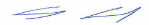 Jeni DixonCommunity Organising ManagerAmnesty International UK